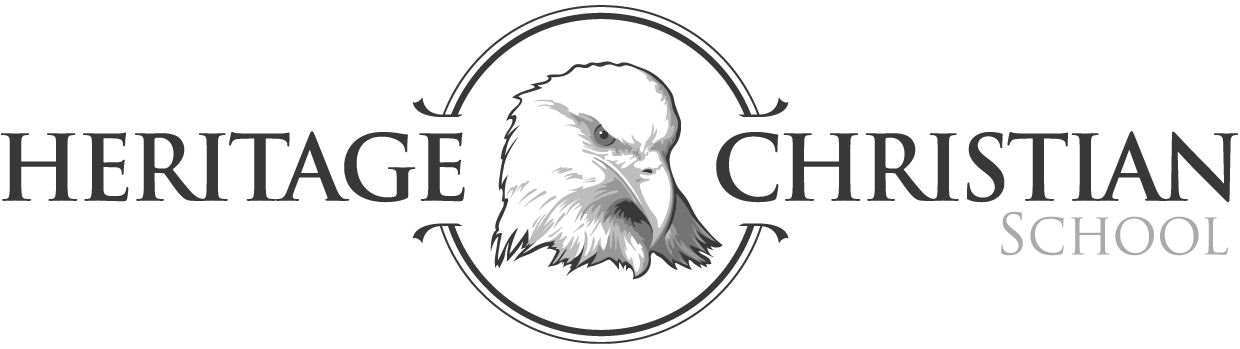 Fourth Grade Class Supply List2016-2017Fourth Grade Supplies:Bible – New King James Version only, please		4 3-pronged folders/report covers (not plastic)1 pkg. wide-ruled paper (replace as needed)1 adult-size Fiskar scissors1 pkg. #2/#2½ pencils (replace as needed)1 pink eraser 1 blue erasable ball point pen1 bottle Elmers glue – medium size, no gel1 large box Kleenex (250 count minimum) 1 zipper bag for colored pencils (No pencil boxes)1 pkg. paper plates (not Styrofoam)1 pkg. napkins (100 count minimum)Tennis/athletic shoes to be left at school for PEEarthquake Kit (see attached form)NOTE:Please label all supplies and clothing with student’s name.All supplies needed 1st day of school.PE Shoes need soles that will not mark gym floor.Please NO 3-ring binders